Einkommenssteuer versus VerbrauchersteuerStaat benötigt zusätzliche Einnahmequellen, dies ist zB. durch eine Einführung einer Verbrauchersteuer (hier Tabaksteuer) oder durch eine allgemeine Erhöhung der Einkommenssteuer möglich.Welche ist jedoch für den Konsumenten besser, wenn beide Steuern den gleichen Ertrag liefern?Allgemein sind Einkommenssteuern für Konsumenten besser, da sie eine größere Entscheidungsfreiheit haben (Steuer betrifft nicht nur ein bestimmtes Gut). Aus Sicht des Staates ist eine Verbrauchersteuer sinnvoll aufgrund des Lenkungseffekts > es werden weniger Zigaretten gekauft > gesundheitliche Gründe.Ähnliches Beispiel: eine direkte Förderung in Form von Geld an die Pensionisten wäre besser, als eine Subventionierung der Fahrkarten (billigere Fahrkarten).Erklärung mit Hilfe der Grafik: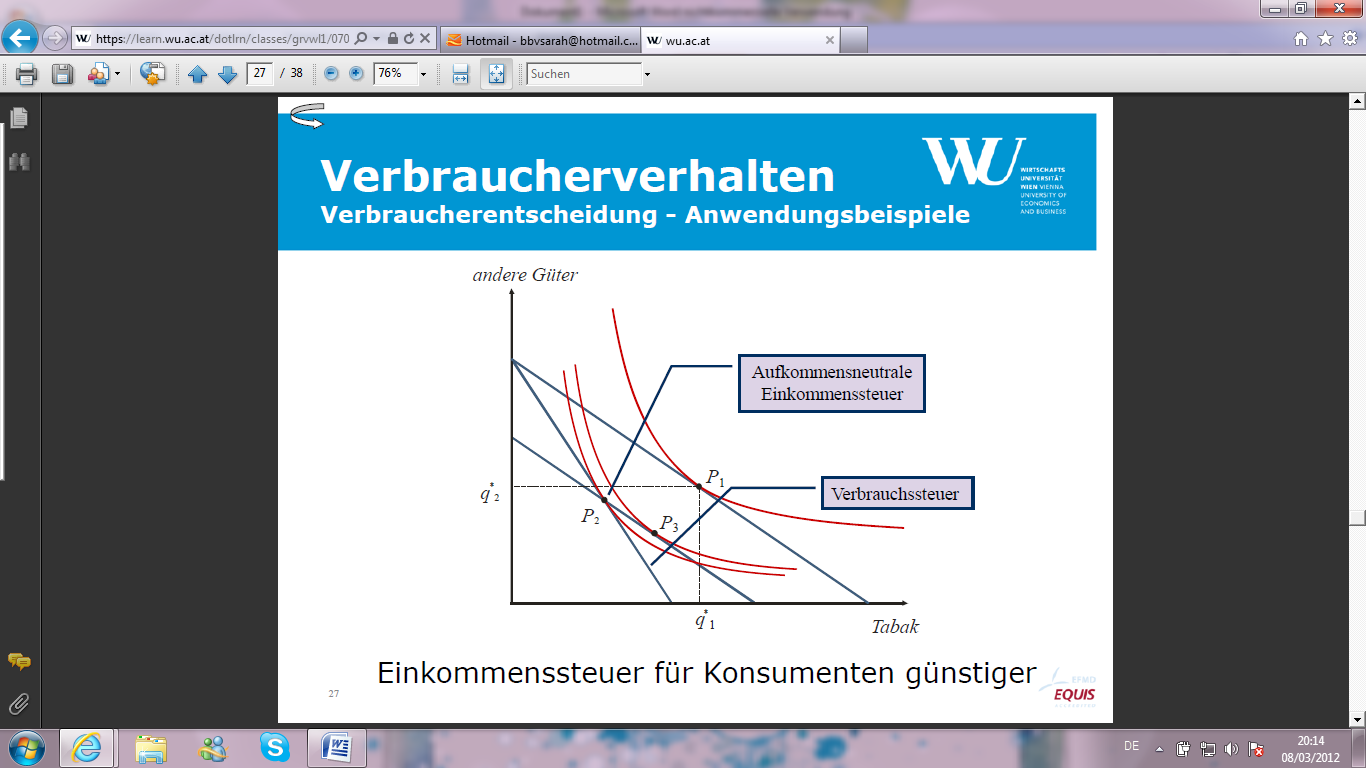 P1* ist der Punkt (Ausgangslage) in dem der Konsument die optimale Menge q1 von Tabak und die optimale Menge q2 von allen anderen Gütern bekommt > nun führt der Staat eine Verbrauchersteuer (hier Tabaksteuer) ein > Steuer wird auf den Zigarettenpreis aufgeschlagen, der Preis aller anderen Güter bleibt gleich > die Budgetgerade dreht sich entlang der x-Achse nach innen (strichlierte Budgetgerade repräsentieren die teureren Zigaretten) > jetzt kann sich der Konsument weniger an Zigaretten und an anderen Gütern leisten > siehe neuer Warenkorb P2Wir gehen wieder von der Ausgangslage P1 aus > nun erhöht der Staat jedoch allgemeine Einkommenssteuer > die Budgetgerade dreht sich nun nicht nach innen, sonder verschiebt sich parallel nach innen, da nun alle Güter davon betroffen sind (Preise aller Güter steigen gleich hoch) > diese Gerade schneidet ebenfalls P2, jedoch gibt es nun einen neuen für den Konsumenten besseren Warenkorb P3, da dieser auf einer höheren Indifferenzkurve (= Menge aller Warenkörbe, die vom Konsumenten als gleich gut gesehen werden; liegt eine Indifferenzkurve über einer anderen, gibt die, die weiter oben/rechts liegt, die Warenkörbe an, die für den Konsumenten besser sind, sie werden vom Konsumenten bevorzugt) liegt > somit ist der Konsument bei einer Einkommenssteuer besser gestellt (Warenkorb auf einer höheren Indifferenzkurve möglich, als bei Verbrauchersteuer)* P1,P2,P3 sind Warenkörbe: Ein Warenkorb definiert eine bestimmte Menge an Gütern die vom Konsumenten zusammengestellt werden.